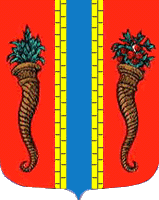 Администрация муниципального образования Новоладожское городское поселениеВолховского муниципального районаЛенинградской областиПОСТАНОВЛЕНИЕ  « 22 »   июня  2016 г.                                                                                               № 389 О подготовке  проекта  внесения измененийв  Правила  землепользования   и  застройкитерритории  города  Новая Ладога.      В соответствии с частью 5 статьи 31 и статьями 32, 33 Федерального закона от 29.12.2004 года №190-ФЗ «Градостроительный кодекс Российской Федерации»,  статьёй 14 Федерального закона от 06.10.2003 года №131-ФЗ «Об общих принципах организации местного самоуправления в Российской Федерации», Приказом Министерства экономического развития Российской Федерации от 01.09.2014 года №540 «Об утверждении классификатора видов разрешенного использования земельных участков», Федеральным законом от 25 июня 2002 года №73-ФЗ "Об объектах культурного наследия (памятниках истории и культуры) народов Российской Федерации", Уставом муниципального образования Новоладожское городское поселение Волховского муниципального района Ленинградской области, с учетом рекомендаций, содержащихся в Заключении комиссии по подготовке проекта Правил землепользования и застройки города Новая Ладога муниципального образования Новоладожское городское поселение Волховского муниципального района Ленинградской области от 17.05.2016 года, администрация Новоладожского городского поселения   ПОСТАНОВЛЯЕТ:Комиссии по подготовке проекта Правил землепользования и застройки территории города Новая Ладога муниципального образования Новоладожское городское поселение Волховского муниципального района Ленинградской области (далее - Комиссия), утвержденной постановлением администрации Новоладожского городского поселения от 22.12.2009 г. № 297, приступить к подготовке проекта внесения изменений в правила землепользования и застройки территории города Новая Ладога муниципального образования Новоладожское городское поселение Волховского муниципального района Ленинградской области (далее – Правила землепользования и застройки территории города Новая Ладога).Утвердить порядок и  сроки  проведения работ  по  подготовке   проекта  внесения изменений в Правила землепользования и застройки территории города Новая Ладога согласно Приложению №1. Установить,   что     прием   предложений    заинтересованных   лиц    по внесению изменений в  Правила землепользования и застройки территории      города Новая Ладога осуществляется Комиссией с момента официального опубликования настоящего постановления  по адресу: Ленинградская область, Волховский район, город Новая Ладога, проспект Карла Маркса, д. 21, 3 этаж, кабинет архитектора администрации, тел. 8 (81363) 30-265, с 8.30 до 17.00, перерыв с 13.00 до 14.00, выходные дни: суббота, воскресенье. Предложения направляются по почте, или непосредственно в Комиссию.Финансирование  мероприятий   по   подготовке  проекта   изменений  в Правила землепользования и застройки территории города Новая Ладога осуществлять за счет средств бюджета МО Новоладожское городское поселение.Опубликовать    настоящее      постановление       в    средствах    массовой информации и разместить на официальном сайте администрации Новоладожского городского поселения, в сети Интернет www.new-ladoga-adm.ru. Контроль исполнения настоящего постановления оставляю за собой.Настоящее постановление вступает в силу с   момента  его  официального опубликования в средствах массовой информации.       Глава  администрации                                                          О.С. Баранова           Алешина Ксения Юрьевна 30-265Приложение №1
к постановлению администрации Новоладожского городского поселения
от  22  июня  2016 года  № 389Порядок  и сроки проведения работ по подготовке проекта внесения изменений в Правила землепользования и застройки территории города Новая Ладога муниципального образования Новоладожское городское поселение Волховского муниципального района Ленинградской области.№ п.п.Порядок проведения работСроки проведения работИсполнитель, ответственное лицо  1.Опубликование сообщения о принятии решения о подготовке проекта внесения изменений в правила землепользования и застройки территории г. Новая Ладога.Не позднее чем по истечении 10 дней с даты принятия решенияВедущий специалист – архитектор администрации  2.Сбор исходной информации для предоставления  разработчику проекта внесения изменений в правила землепользования и застройки территории г. Новая Ладога.В течение 20 дней с даты принятия решенияКомиссия  3.Разработка проекта внесения изменений в правила землепользования и застройки территории г. Новая Ладога.В соответствии с муниципальным контрактомПроектная организация  4.Проверка проекта внесения изменений в правила землепользования и застройки территории г. Новая Ладога.В течение 20 дней со дня получения проектаКомиссия  5.Направление  проекта внесения изменений в правила землепользования и застройки территории г. Новая Ладога главе муниципального образования или в комиссию на доработку.После проверки проектаГлава администрации  6.Принятие решения о проведении публичных слушанийНе позднее чем через 10 дней со дня получения проектаГлава муниципального образования  7.Проведение публичных слушаний по  проекту внесения изменений в правила землепользования и застройки территории г. Новая Ладога.Не менее двух и не более четырех месяцев со дня опубликования проекта.Комиссия  8.Опубликование заключения о результатах публичных слушанийНе позднее чем по истечении 10 дней с даты проведения публичных слушанийВедущий специалист – архитектор администрации  9.Внесение изменений в проект правил землепользования и застройки с учетом результатов  публичных слушанийВ течение 10 дней со дня проведения публичных слушанийПроектная организация 10.Представление проекта внесения изменений в правила землепользования и застройки территории г. Новая Ладога главе администрацииПосле проведения публичных слушанийКомиссия 11.Принятие решения о направлении  проекта правил землепользования и застройки в комитет по архитектуре и градостроительству Ленинградской  области или об отклонении проекта правил землепользования и застройки и о направлении его на доработкуВ течение 10 дней после представления проектаГлава администрации 12.Утверждение проекта внесения изменений в правила землепользования и застройки территории г. Новая ЛадогаВ течение 30 днейКомитет по архитектуре и градостроительству Ленинградской области 13.Опубликование утвержденных правил землепользования и застройки территории г. Новая ЛадогаПосле принятия решения об утверждении в порядке, установленном уставом муниципального образованияВедущий специалист – архитектор администрации